Formulari Nr.3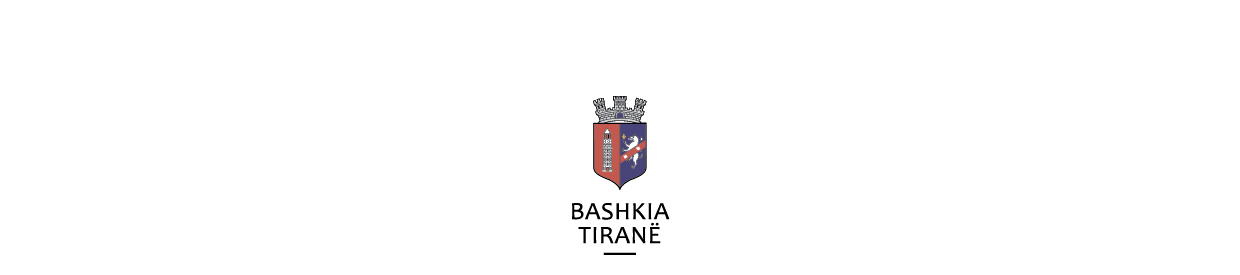 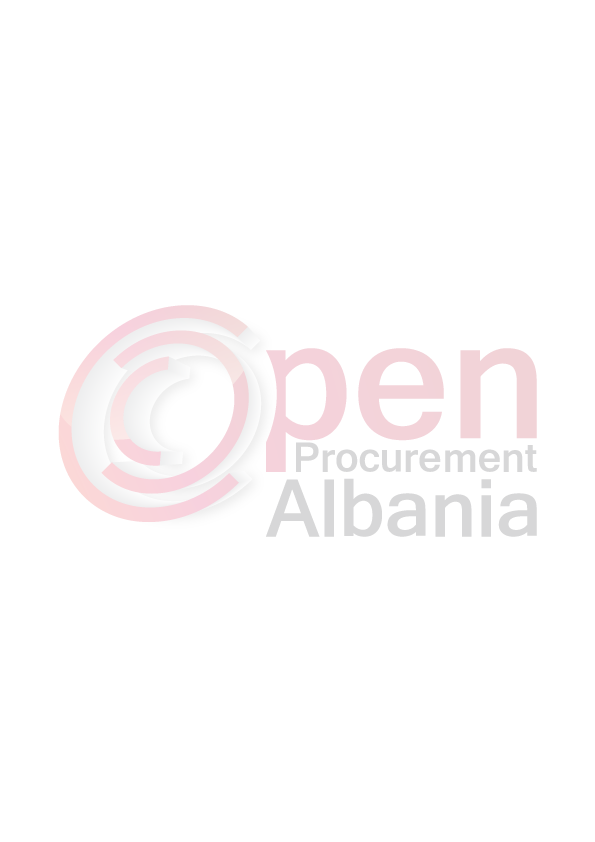 FTESË PËR OFERTËEmri dhe adresa e autoritetit kontraktor Emri                         Bashkia TiranëAdresa                      Shëtitorja “Dëshmorët e Kombit”, TiranëTel/Fax                     0035542253023E-mail                      prokurimet@tirana.gov.alAdresa e Internetit   www.tirana.gov.alAutoriteti Kontraktor do të zhvillojë procedurën e prokurimit me vlerë të vogël me fond limit 750.000 (shtatëqind e pesëdhjetëmijë) lekë pa TVSH, me objekt: Blerje shërbimi: “Për zhvillimin e 3 aktiviteteve:Dita e Kafshëve 19 Mars, Tirana Solidar 21 MarsTreasureHunt                                      31 Mars”, 1 (një) shërbim.Data e zhvillimit të procedures do të jetë 18.03.2016, ora 11:00në adresënwww.app.gov.alJeni të lutur të paraqisni ofertën tuaj për këtë objekt prokurimi me këto të dhëna (Bashkëngjitur Preventivi dhe Specifikimet teknike),Operatori ekonomik i renditur i pari, përpara se të shpallet fitues, duhet të dorëzojë pranë autoritetit kontraktor nëdt. 19.03.2016,dokumentat si më poshtë: 1.Ekstrakti Historik i Rregjistrit Tregtar me të dhënat e subjektit të lëshuar nga Qëndra Kombëtare e Regjistrimit, 2. Deklarate e operatorit ekonomik për përmbushjen e specifikimeve teknike.Dokumentat e sipërcituar duhet të jenë origjinalë ose kopje e noterizuar e tyre. Në cdo rast, mosdorëzimi i një dokumenti, ose dorëzimi i një dokumenti të rremë dhe të pasaktë do të konsiderohet si kusht për s’kualifikim. Operatori Ekonomik i renditur i pari, duhet të paraqitet pranë Autoritetit Kontraktor, në datë     19/03/ 2016.Afati i realizimit të shërbimit: Shërbimi do të kryhet nga data 19.03.2016-31.03.2016.Në ofertën e tij, ofertuesi duhet të paraqesë të dhënat e plota të personittë kontaktit.Komisioni i Prokurimeve me vlerë të vogëlElona Shkoza                KryetarVilson Banushi              AnëtarAlgerta Milo                  Anëtar